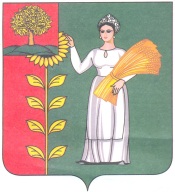                                            ПОСТАНОВЛЕНИЕ   АДМИНИСТРАЦИИ ДОБРИНСКОГО МУНИЦИПАЛЬНОГО РАЙОНА                                    ЛИПЕЦКОЙ ОБЛАСТИ      _19.04.2024_______                 п. Добринка                                №  _445_____                   Об утверждении перечня  водных объектов и запрете купания на них в летний период 2024 года, расположенныхна территории Добринского муниципального района   В целях обеспечения безопасности людей, охраны  их жизни и здоровья  на водных объектах в летний  период 2024 года, руководствуясь Федеральным законом № 68-ФЗ от 21.12.1994 г. «О защите населения и территорий от чрезвычайных ситуаций природного и техногенного характера»,  Федеральным законом № 131-ФЗ от 06.10.2003 г.  «Об общих  принципах организации местного  самоуправления  в  Российской  Федерации»,  Постановлением Липецкого областного Совета депутатов от 21.06.2007 г. № 305-пс «О Правилах охраны жизни людей на водных объектах Липецкой области», Уставом Добринского муниципального района, администрация  Добринского муниципального районаП О С Т А Н О В Л Я Е Т:1.Утвердить перечень  водных объектов расположенных на территории Добринского муниципального района купание на которых запрещено (приложение).2. Рекомендовать  главам сельских поселений на своих подведомственных территориях  принять нормативно-правовые акты об утверждении  перечня водных объектов на которых купание запрещено и выставить запрещающие знаки- аншлаги.3.Главному редактору газеты «Добринские вести» Шигиной Т.В. обеспечить систематическое информирование населения по профилактике несчастных случаев  на водных объектах в летний период 2024 года .4.Контроль за исполнением данного постановления возложить на  заместителя главы администрации района  О.Н. Малыхина. Глава  администрации  Добринского муниципального района                                             А.Н. ПасынковДолматов С.А.8(47462)2-39-37Приложение  к постановлению администрации  Добринского муниципального районаот «_19__»__04. 2024______ №___445____ПЕРЕЧЕНЬ водных объектов, купание на которых запрещено расположенных на территории Добринского муниципального районас. Васильевка: водохранилище на р. Чамлык (300 метров Юго-Восточнее с. Васильевка).с. Чамлык-Никольское : водохранилище на р.Чамлык (1.5км Северо-Восточнее с. Чамлык-Никольское).р. Плавутка  район автомобильного моста автодороги «Грязи-Добринка».с. Мазейка: пруд( 200м на юго-запад)   . с. Сафоново : пруд «Салопановский» ( 1000м на юго-запад.) с. Верхняя Матренка: (пруд  300 м на запад.)с. Дурово: пруд (100 метров на запад).